20. August 2022Auskunftsersuchen zurST 1582 vom 08.07.2022   Der Ortsbeirat 5 bittet den Magistrat um Auskunft, warum die ST 1582 vom 08.07.2022 nicht beantwortet, warum die Vorschläge des Ortsbeirats, die Halltestelle „DFB-Campus“ in „Rennbahn/DFB-Campus“ oder Rennbahn (DFB-Campus) zu benennen, nicht umgesetzt werden bzw. nicht möglich sein sollen.Begründung:Es mag sein, dass die Gremien der Ortsbeiräte bei Benennungen von Haltestellen nicht beteiligt werden müssen. Der Bau der DFB-Akademie ist im Stadtteil Niederrad allerdings weiterhin hoch umstritten. Ein Einbezug des Ortsbeirats 5 wäre deshalb angemessen gewesen. Der Eingang zur DFB-Akademie erfolgt nicht nahe der Haltestelle wie zu Zeiten der Rennbahn, sondern über die Kennedyallee. So ist auch die neue Adresse des DFB. Im Stadtteil Niederrad gibt es einen großen Wunsch, in der Haltestelle weiterhin die Rennbahn zu erwähnen. Die Beantwortung des Antrags aus dem Ortsbeirats 5 ist insgesamt unzureichend, weil auf die Vorschläge des Gremiums nicht eingegangen wird. Petra Korn-Overländer 						Dr. Jan BingerMartin-Benedikt-Schäfer						Martin-Benedikt-Schäfer(Antragsteller)								(Fraktionsvorsitzende)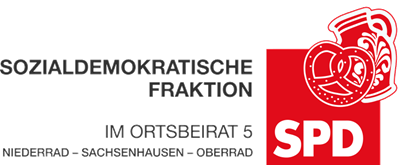 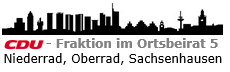 